Computer Information Systems: Networking CertificateNetworking is one of the fasted growing fields in the state. The AS degree in networking will prepare a student to become a Cisco Certified Network Associate and for a career in computer networking. Please see a Pathways Counselor: Create an education plan customized to meet your needs.  Contact a CounselorTransfer Majors/Award FocusComputer Science, A.S.-T CSU, CSUSM, UCComputer Information Systems, A.S., Focus: Authoring, Networking, Programming: General, Database, WebInternet Authoring, Networking, Programming CertificateGE Pattern/UnitsGE Pattern: n/aTotal Units: 18Program maps indicate the major coursework and recommended general education courses to fulfill your degree in 2 years (approximately 15 units/semester or 30 units/year). If you are a part-time student, start Semester 1 courses and follow the course sequence. Some of the courses listed may be substituted by another course.  Please view these options in the official course catalog.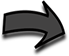 Semester 1												6 UnitsSemester 2												9 UnitsSemester 3												3 UnitsNotes:1 Take second 8 weeks.Work ExperienceSign up for a special project or internship opportunity.  Gain work experience and earn credits.Career OptionsNetworking & IT Administration (A, B)Web Development, Programming (A, B)Find more careers: msjc.emsicc.comRequired Education: SM: some college; C: Certificate; A: Associate, B: Bachelor’s, M: Master’s; D: DoctorateFinancial AidFinancial aid is determined by the number of credit hours you take in a semester.  Maximize your financial aid by taking 12-15 units per semester.COURSETITLEUNITCSIS-202CCNA 1 Computer Networks 3CSIS-101Introduction to Computers and Data Processing3COURSETITLEUNITCSIS-791CCNA 2 Routing and Switching Essentials 3CSIS-592CCNA 3 Scaling Networks13CSIS-201System Analysis and Design3COURSETITLEUNITCSIS-593CCNA 4 Connecting Networks3